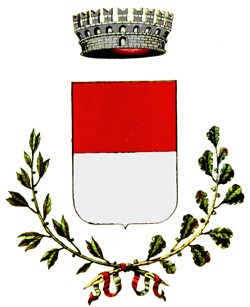  TASSA SUI RIFIUTI   DEI LOCALI ADIBITI AD USO ABITATIVODENUNCIA DI:   INIZIO    CESSAZIONE   VARIAZIONE Il/La sottoscritto/a ________________________________________________________________________Codice Fiscale _____________________________________ Nato/a a ______________________________il __________________ e residente in Via/P.zza ________________________________________________Città_____________________________________ loc.____________________Prov._______ CAP _______E-mail__________________________________________ Tel. ____________________________________DICHIARA, A DECORRERE DAL ____/____/________ L’INIZIO DELLA DETENZIONE OD OCCUPAZIONE DELL’ IMMOBILE sito in:    (Allegare planimetria catastale)Via/P.zza ______________________________________________________________ n°__________Loc. _______________________ Città _______________________________Prov._______ CAP ________Numero componenti____________________   Totale Mq. ______________________________________ DI PROPRIETA’   prima casa 		 IN AFFITTO 	 COMODATO D’ USO		         seconda casaDati proprietario ______________________________________________________________________ Ex intestatario/occupante ____________________________________    Abitazione di nuova costruzione LA CESSAZIONE DELLA DETENZIONE DELL’ IMMOBILE sito in:Via/P.zza ______________________________________________________________ n°__________Loc. _______________________ Città _______________________________Prov._______ CAP ________Rif. Catastali:   Cat. ______Fg. _______Part._________ Sub. _________ trasferimento in altro comune (indicare indirizzo per invio saldo); trasferimento nello stesso comune; coabitazione con nucleo del Sig. __________________________________________________________; per ristrutturazione temporanea dei locale ( allegare S.C.I.A); per decesso del titolare                   Restituito/venduto/affittato a _______________________________________________________Indirizzo________________________________________________________________________________ LA VARIAZIONE DEI SEGUENTI DATI: DELLA SUPERFICIE dell’ immobile intestato a ______________________________________Sito in Via/P.zza ______________________________________________n° ____________________SUPERFICIE INIZIALE MQ____________  SUPERFICIE FINALE MQ. ________________________ DEL TITOLARE dell’ immobile:da ____________________________________________ C.F.______________________________a _____________________________________________ C.F. ______________________________per (indicare il motivo) _______________________________________________________________dell’immobile sito in Via/P.zza____________________________________________n° ____________Rif. Catastali:   Cat. ______Fg. _______Part._________ Sub. _________ DEL NUCLEO FAMILIARE Da n° componenti______________________ a n° componenti ____________________Note:____________________________________________________________________________________________________________________________________________________________________Indirizzo al quale inviare la fattura:  Presso  ____________________________________________________Via/P.zza ___________________________________________________________________n°__________Città_____________________________________ loc.____________________Prov._______ CAP _______Lì_____________________________________	Firma ____________________________________CONSENSO AL TRATTAMENTO DEI DATI PERSONALII dati personali contenuti nella presente denuncia, saranno trattati manualmente o con strumenti informatici, nel rispetto della massima riservatezza, esclusivamente nell'ambito del procedimento in oggetto, ai sensi dell’art. 23 del D. Lgs . n.196 del 30 Giugno  2003.CONSENSO     SI    NO   				Firma__________________________________________                                                                                                                                                                                      Superfici ImponibiliSuperficie (Mq)Riferimenti CatastaleRiferimenti CatastaleRiferimenti CatastaleRiferimenti CatastaleSuperfici ImponibiliSuperficie (Mq)Cat.FoglioParticellaSub.AppartamentoCantina GarageSoffittaAltri locali